UNIVERSITY OF MANAGEMENT & TECHNOLOGY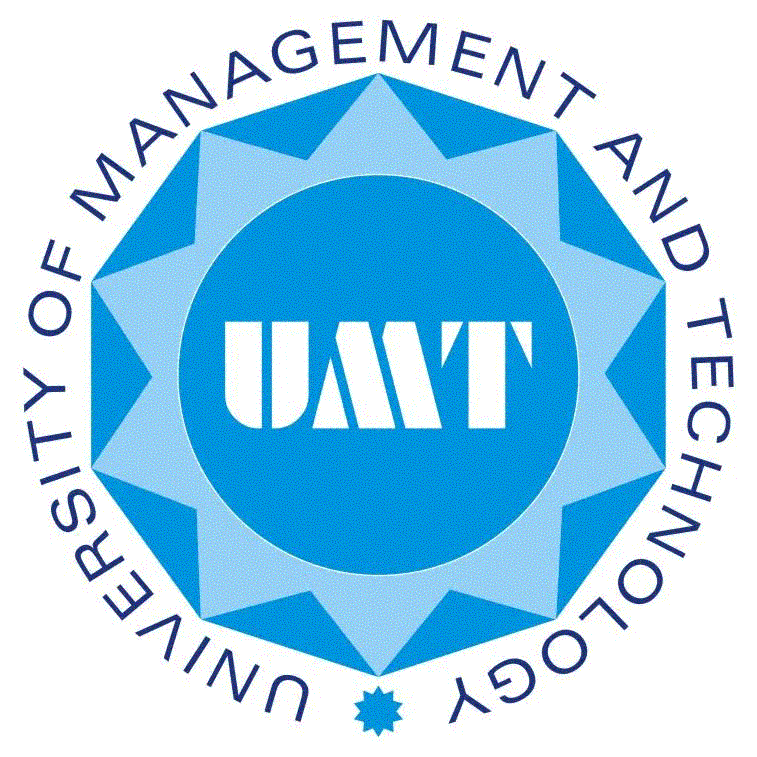 DEPARTMENT OF GENDER STUDIESGS-625	COMPARATIVE STUDY OF FEMINIST THEORIESCapsule Statement:The course is designed to introduce students with the basic concept of feminism and it further intends to familiarize the students with the different theoretical perspectives of feminism. The primary goal of this course is to familiarize students with key issues, questions, and debates within feminist scholarship. In this course, we will consider questions like: What is theory? Why do we have to study theories? What is the objective of looking at feminist theories? A central feature of this course is to create an understanding of the bridge building activities between the theory/ theories of feminism and action. To answer these questions we will consider a series of feminist frameworks, which suggest how gender relations have been in the past and how they are at the present. Thus, this course focuses on the ways in which feminists have challenged the ‘norms’ and ‘practices’ of civil societies.Objectives:After the completion of this course, students will be able to Become familiar with theories of feminismAnalyze and assess its relevance in the social context of PakistanBecome acquainted with the contemporary feminist debatesContents:  What is feminism?Introduction to theoryWhat is Feminist theory?Feminist epistemologyLiberal feminismIntroductionPhilosophical rootsMain agendaKey achievementFamous feministsCritiqueRadical FeminismIntroductionPhilosophical rootsMain agendaKey achievementFamous feministsCritiqueMarxist FeminismIntroductionPhilosophical rootsMain agendaKey achievementFamous feministsCritiqueStandpoint FeminismIntroductionPhilosophical rootsMain agendaKey achievementFamous feministsCritiquePsychoanalytical FeminismIntroductionPhilosophical rootsMain agendaKey achievementFamous feministsCritiquePost Modern FeminismIntroductionPhilosophical rootsMain agendaKey achievementFamous feministsCritiqueIslamic FeminismIntroductionPhilosophical rootsMain agendaKey achievementFamous feministsCritique12. Queer Feminism12.1	Introduction12.2	Philosophical roots12.3	Main agenda12.4	Key achievement12.5	Famous feminists12.6	Critique13. Comparison of Contemporary Theories and Critical ReviewsCritical Reviews, Reading of Journal Articles and Class DiscussionsSuggested Readings:Ann (1983), Sex, Gender and Society, Gower Hampshire Kuhn Annette.AnnMarie Wolpe (1978), Feminism and Materialism. London and New York: Routledge.Chesler, Phyllis (2006) The Death of Feminism Palgrave Mcmillan, New YorkDe Beauvoir, Simone (1953), The Second Sex. Everyman’s Library.Engles, Friedrich (1891), The Origin of the Family, Private Property and the State. New York: Pathfinder press.Farrel, Warren (2007), Does Feminism Discriminate Against Men? A Debate. Oxford: Oxford University Press.Jenainati, Cathia (2007), Introducing Feminism. Cambridge: Icon Books Ltd.Millet, Kate (1968) Sexual Politics. Champaign: University of Illinois Press.Smith Bonnie G (2000), Global Feminisms Since 1945. London: Routledge.Tong, R. (2009). Feminist Thought. University of North Carolina Charlotte: Westview Press.